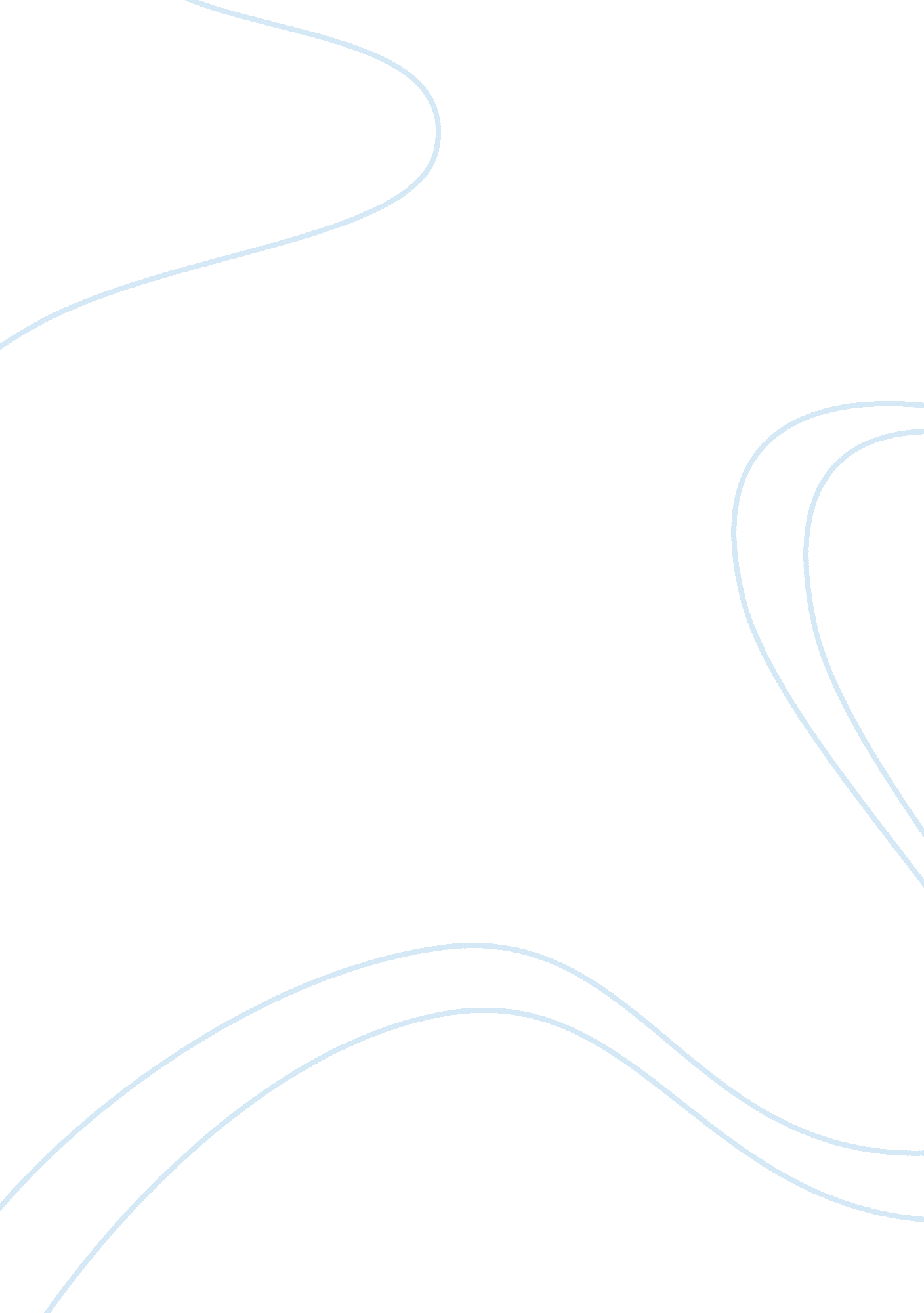 An analysis of the play a streetcar named desire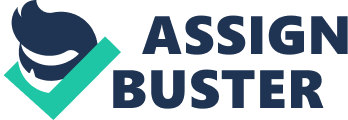 The story deals around Stella, who is pushed around by the other main characters. I The first scene really evaluates the key characters in the stories and shows how they are, by using them in situations. It demonstrates the characters’ personalities with key interactions of the characters amongst themselves. It really opens up by showing how passive and non-aggressive Stella is about her surroundings and how she deals with everyday life. It shows how she has almost no will in dealing with confrontations and arguments. It gives me reasons to believe that she is the victim of everything that has transpired. She is giving me the impression that she is naive, submissive, and sort of gullible. She is soon mentally and emotionally scarred by the end. The location in the story can have an impact to the theme. II One of the main factors of the story is the location. It was what really stirred the main conflict and created a hate between characters. It takes place in a small, poor location in the middle of New Orleans in the early 20th century. This makes Blanche cringe because she is used to cleaner nicer living places. Even though it is a nice, cozy part of town, it is very dark and lonely. The late nights and bizarre occurrences and music make it kind of spooky. The location also brings in a diverse cultural setting. In many parts of the story, a variety of music is overheard in the background including Jazz, Blues, and Polka. Also the actual place of conflict is the apartment they live in. The conflicts that occur in the story are greatly involved in the climax. III The conflicts of the story reflect those of a troubled, dysfunctional family in the midst of poverty. Even though they can get by with what they have, Blanche believes that it isn’t good enough for her and Stella. So she continues to insist that Stella should move in with a better man than Stanley, but Stella has made up her mind that she is not as classy as her sister and is staying with her true love. Blanche is baffled to find out that she would stay up to the point where she finds out that Stella is pregnant. Stella had told Stanley not to tell Blanche that they are having a kid and that it would upset her even more. Anger can cause some people to do things they usually wouldn’t, and alcohol won’t help things. IV Stanley’s anger is also a key factor in the stories plot. It is consistent with his heavy drinking and already impulsive rages that he finds himself in. it is first seen in the beginning of the movie when he realizes that Stella’s sister, Blanche, is moving in for a short period of time claiming that there is barely enough room as there is. This is common and reasonable anger, but when it is drowned with beer and an irritable situation, it becomes a force to be reckoned with. When Stella and Blanche com in on his late-night poker game to bust it up, he completely loses it and throws a radio out the window. Even the greatest rivalry between the two most opposite people can bring out the similarities between them. V Stanley himself is displayed as an angry and dominant person likes to be in control of every situation and relationship he is in. He is a self-appointed boss of everyone he knows. From his friends to his family, Stanley barks orders to make sure that everything goes as he wants. Even at his poker night, he tells his friend when they can leave or not. So, when Blanche starts making changes around “ his” house, he shows a strong hatred to her and how his wife treats her. When he realizes that whatever Blanche wants she gets, he starts to unravel her past and show everyone for whom she is, a selfish, demanding person. Sound familiar? Sometimes the secrets of the past can bring up the worst in all of us. VI Blanche’ past is kept secret and plays an important part to the climax of the story. At first she is uneasy with the telling of how she lost Belle Reve, but when Stanley confronts her about it, she gives away all of the information she has on it. It makes Stanley occupied for a time, but he soon wants more dirt on her. So, he talks to his sources and learns that she was a bit of a floozy after she lost her home and tried to latch onto any rich man she could. He doesn’t tell her of this, but tells everyone else, so that Mitch wouldn’t go to her birthday party. Blanche is confused and doesn’t understand. Can the title of a story give away the entire story without realizing it? VII The name A Streetcar Named Desire comes from the actual streetcar that Blanche has to take for her new life. In a sense, it is the story’s plot. In the story, Blanche is perusing desire with a rich man to live a life of desire. Ironically enough, everything is completely the opposite. She is tormented and emotionally and mentally torn to pieces. Everything that transpires is completely ruined. Her urge for happiness and desire was inevitably her undoing. She ends up living her life a frail and confused patient. A certain familiarity can be found between the relationships of others that are closer to you than you think. VIII Stella has a fight, mid-way into the story, with Stanley and even though it ends forgiveness, it really shows how unstable that the relationship is. What is funny about Stanley’s anger and Stella’s reactions is the fact that they are mirrored by their neighbors. Stanley struck Stella and Stella fled to safety. Steve struck Eunice, and she escaped. In the end of both of the fights, the women also forgave their husbands. The climax of the story is more twisted and cruel than even I would have deduced. IX Stanley and Blanches conflicts escalate in intensity, as the story continues, to a point of shear hatred from Stanley and Despise from Blanche. Her explanation to Stella that he wasn’t good enough for her made such an impact on him that he began to plot out ways to make her leave. He drives away a potential boyfriend and spreads rumors around the neighborhood. He even makes Stella unsure of her sister’s stay. Even on Blanche’s birthday, he is mean enough to get her a bus ticket as a present. When Stella goes into labor at the hospital, he comes home drunk and disorientated. He then pushes Blanche to the ground and rapes her as the final show of hatred. Blanches sanity is in question by the end of the story. X The main plot of the story, which whines all the way up to the end of the story, is the sanity of Blanche. At first it seems she is just a spoiled woman who is used to being waited on. She seems to just be regaining her composure and recreating her life. But in everyone’s sad realization, she doesn’t really want to do anything but marry a rich man and do nothing. Her learning of the unwelcome of the family and “ friends” really sends her over the edge of paranoia and uneasiness. On the night of Stella’s hospital trips Stanley rapes her as she is losing grip. In the scene after, she has become a delirious uncomfortable woman who has become so unstable that Stella decides to put her into an insanity ward. Thus ends the story with the same routine. 